ماده 1-طرفین قرارداد  :این قرارداد بین مرکز رشد مواد و تجهیزات پزشکی دانشگاه علوم پزشکی اصفهان به نمایندگی آقای ............................................رئیس مرکز رشد که به اختصار مرکز نامیده می شود و آقا/خانم.......................... فرزند...................متولد...............به شماره شناسنامه....................... کدملی.....................صادره از..............ساکن .................................................................................. تلفن ......................... به عنوان صاحب ایده که به اختصار فناور نامیده می شود با شرایط مشروحه ذیل منعقد گردید.ماده 2- موضوع قرارداد :برخورداری فناور از خدمات پشتیبانی مرکز در حد امکانات طبق مصوبات هیئت امنا و شورای مرکز، به عنوان واحد رشد مقدماتی جهت تجاری سازی، راه اندازی و توسعه کسب و کار دانش بنیان در قبال واگذاری حق امتیاز 0.4 درصد از حقوق مالی و درآمدهای ناشی ازتجاری سازی ایده به ازای هر ماه استفاده از خدمات پشتیبانی (حداکثر 15 درصد) در طی مدت 5 سال.ماده 3 - مدت قرارداد : مدت این قرارداد  شش ماه کامل شمسی از تاریخ ................. تا ............ می باشد.تبصره: مدت این قرارداد بنا به درخواست کتبی فناور یک ماه قبل از اتمام مدت قرارداد، با توجه به ضوابط، مقررات، آیین نامه ها، شرایط، امکانات و اعتبارات مرکز و بنا به ارزیابی گزارشات نحوه پیشبرد برنامه کسب و کار مصوب پس از موافقت مرکز حداکثر تا 9 ماه قابل تمدید می باشد.ماده 4- تعهدات فناور :1-4) فناور موظف است به صورت ماهانه کلیه بدهی های خود بابت استفاده از خدمات پشتیبانی، تعیین شده از طرف مرکز را بپردازد و در صورت بروز هرگونه خسارت از جمله تأخیر تأدیه، مبلغ ضرر و زیان وارده را به مرکز پرداخت نماید.2-4) فناور موظف است بلافاصله در پایان مدت قرارداد یا پس از فسخ یا اقاله آن کلیه بدهی های خود بابت دریافت هرگونه تسهیلات مالی و اعتباری و خدمات معوقه، تعیین شده از طرف مرکز را بپردازد و در صورت بروز هرگونه خسارت از جمله تأخیر تأدیه، مبلغ ضرر و زیان وارده را به مرکز پرداخت نماید.3-4) جهت تضمین در پرداخت کلیه بدهی ها و خسارات وارده احتمالی، تضمینات مالی به همراه ضامنین معتبر بر اساس قوانین و مصوبات، معادل 000/000/100 ریال به صورت سفته از فناور دریافت می گردد. با اتمام، فسخ، اقاله قرارداد یا ورود خسارت و هزینه به مرکز، فناور موظف به تسویه حساب فوری با مرکز می باشد. در صورت عدم مراجعه فناور جهت پرداخت بدهی تعیین شده یا امتناع متعهدین و ضامنین به هر عذر و بهانه واهی مانند: حمایت نکردن مرکز، بلاعوض بودن تسهیلات، به نتیجه رسیدن یا نرسیدن ایده، اختلاف بین اعضای فناور و مواردی از این قبیل نزد مرکز یا سایر مراجع اداری و قضایی، امور حقوقی دانشگاه بلافاصله برای وصول مطالبات از طریق تضمینات اقدام خواهد کرد. 4-4)فناور متعهد است در قبال دریافت هرگونه تسهیلات خدماتی، مالی و اعتباری اضافی از مرکز، قبل از دریافت تسهیلات به میزان مبلغ برابر تسهیلات، سفته به مرکز پرداخت و یک نفر کارمند متعهد به عنوان ضامن آن را امضا نماید. در غیر این صورت فرآیند ارائه تسهیلات مورد نظر به فناور متوقف می گردد . 5-4) در صورت اعلام مرکز به فناور مبنی بر پرداخت هزینه هایی از جمله استقرار، تلفن، برق، آب و گاز و سایر هزینه های خدماتی، فناور موظف است بلافاصله هزینه های مذکور را به مرکز یا مرجع مربوطه بپردازد. در غیر این صورت مرکز می تواند بنا به تشخیص خود، حتی در طول مدت قرارداد از تضمینات مالی سپرده شده، اینگونه هزینه ها را وصول کند و قرارداد را فسخ نماید. لازم به توضیح است که در راستای اهداف حمایتی مرکز، فناور موظف بوده سایر هزینه های خدماتی غیر قابل پیش بینی، که مطابق دوره برنامه کاری محاسبه و در شورای مرکز به تصویب رسیده را پرداخت نماید.6-4) فناور پس از اتمام مدت قرارداد یا فسخ و اقاله آن موظف است ضمن تخلیه مکان استقرار و تحویل وسایل وامکانات مرکز، بلافاصله نسبت به تسویه حساب کامل و پرداخت کلیه بدهی خود طبق نظر مرکز، اقدام نماید و در صورت عدم انجام این موارد ضمن سلب حق هرگونه اعتراضی به مرکز وکالت تام الاختیار می دهد تا مرکز بتواند مکان استقرار فناور را تخلیه و وسایل و تجهیزات موجود را تا تسویه حساب نهایی به نفع خود توقیف کند و تضمینات سپرده شده یا بخشی از آن را به اجرا گذارد.7-4) به ازای هر روز دیرکرد در تخلیه محل استقرار در صورت اتمام مدت قرارداد، فسخ یا اقاله آن مبلغ 000/300 ریال به مبلغ بدهی فناور اضافه می گردد.8-4) چنانچه مرکز به هر دلیلی تصمیم به جابجایی و تغییر محل ساختمان بگیرد، فناور ملزم است ظرف یک هفته از تاریخ ابلاغ نسبت به تخلیه محل استقرار اقدام و در مکانی که مرکز معین می کند استقرار یابد. با اعطای وکالت تام الاختیارفناور به مرکز، در صورت عدم تخلیه و استقرار به موقع در محل جدید، مرکز اختیار گشودن واحد و تخلیه مکان استقرار واحد را خواهد داشت. بدیهی است پرداخت هزینه ها و جبران هرگونه خسارت بر عهده فناور می باشد و در این حالت مرکز در قبال وسایل و تجهیزات فناور مسئول نیست.9-4) فناور موظف به رعایت شئونات اداری، اخلاقی و اجتماعی و رعایت کلیه قوانین از جمله قانون مدنی، مجازات اسلامی و کار، مالیات و مقررات اداری بوده و بایستی نسبت به پرداخت حق بیمه نیروهای تحت اختیار، بیمه حوادث و سایر عوارض و کسورات قانونی مربوط به فناور و کارکنان و قراردادهای مربوطه اقدام نماید و ضمن رعایت مفاد کلیه آیین نامه ها و مصوبات شورای مرکز متعهد می گردد، در صورت بروز هرگونه مشکل یا ایراد خسارت و همچنین طرح دعوی علیه فناور یا بین اعضای فناور و سایر موارد مشابه، شخصا پاسخگو بوده و مرکز هیچ گونه مسئوولیتی ندارد.10-4) فناور موظف به رعایت کلیه موارد ایمنی و انضباطی تصویب شده، در طول مدت استقرار می باشد و در صورت بروز هرگونه خسارت به امکانات و وسایل مرکز، بایستی نسبت به جبران خسارات وارده اقدام نماید.11-4) فناور موظف می باشد از هرگونه فعالیت تجاری غیرمرتبط با ایده ارائه شده یا فعالیت غیرتجاری که باعث نقص، تأخیر یا عدم اجرای تعهدات فناور می شود، در طول مدت قرارداد بپرهیزد.12-4) شرکت ملزم به اجرای کلیه آئین نامه های تصویب شده قبلی و آنچه در طول مدت استقرار شرکت در مرکز به تصویب می رسد، می باشد.13-4) فناور متعهد می گردد 15 درصد از درآمد خود را به عنوان "حق امتیاز" در پایان اتمام قرارداد در طی 5 سال به حساب درآمد اختصاصی مرکز واریز نماید. تبصره1: هرگونه کاهش درصد حق امتیاز با موافقت طرفین و پس از تصویب در شورای مرکز رشد فناوری مواد و تجهیزات پزشکی اعمال خواهد شد.تبصره2: فناور در پایان اتمام قرارداد در طی 5 سال موظف به ارائه کلیه قراردادهای منعقده در رابطه با تجاری سازی ایده و درآمد ناشی از آن خواهد بود.14-4) فناور نمی تواند به هیچ عنوان و تحت هیچ یک از عقود و الزامات حقوقی حتی عقد وکالت، بدون کسب مجوز کتبی از سوی مرکز، این قرارداد را جزاً یا کلاً به دیگری واگذار و یا عملیات اجرایی آن را محول نماید، در غیر این صورت مرکز حق فسخ قرارداد را خواهد داشت.15-4) فناور متعهد است هرگونه تغییر در افراد هیأت مدیره و صاحبان قانونی امضاء، سهامداران، میزان سهام آنها، تغییر فعالیت در راستای ایده محوری مصوب و تغییر اقامتگاه قانونی را حداکثر یک هفته پس از وقوع آن، به صورت کتبی همراه با مستندات به مرکز ارائه نماید.16-4) فناور موظف است حداقل یکی از اعضای خود یایک کارشناس که مسلط به ایده محوری می باشد، به عنوان نماینده تام الاختیار به مرکز معرفی نموده و وی موظف است مطابق آیین نامه ها در مرکز حضور یابد.17-4) فناور موظف است در پایان هر ماه با ارائه گزارش کتبی، پیشرفت کار خود را به دفتر نظارت و ارزیابی مرکز اعلام و در خصوص پاسخگویی به مرکز، اقدامات لازم را انجام دهد.18-4) فناور اقرار می نماید مشمول قانون منع مداخله کارکنان دولت نمی باشد.19-4) فناور در صورت درخواست تمدید مدت قرارداد موظف به تشکیل شرکت در پایان دوره جهت استقرار در مرکز می باشد.ماده 5- تعهدات مرکز :1-5) مرکز تلاش می کند نسبت به ارائه تسهیلات خدماتی و مالی به فناور در حد امکانات و اعتبارات موجود، طبق ضوابط و مقررات اقدام نماید. لازم به ذکر است تعرفه هزینه تسهیلات خدماتی توسط شورای مرکز و پس از تصویب در هیات امنا برای هر سال تعیین و اطلاع رسانی می شود. تبصره: تشخیص نوع و چگونگی ارائه تسهیلات خدماتی، تجهیزات، ضرورت مواقع باز پرداخت هزینه آنها، تعیین میزان تسهیلات مالی و چگونگی پرداخت آن به فناور، با توجه به حدود امکانات و اعتبارات و بنا به صلاحدید مرکز، طبق مصوبات شورای مرکز می باشد اگرچه در این رابطه مرکز هیچ گونه تعهدی نسبت به پرداخت تسهیلات نخواهد داشت.ماده 6- نظارت :فناور متعهد است طبق آیین نامه های مصوب شورای مرکز، جهت نظارت بر حسن انجام ایده محوری و هدایت و پایش مداوم آن در مسیر صحیح، همکاری های لازم را با مرکز برای ارائه گزارشها و اجرا کردن رهنمودهایی که در پیشبرد تجاری سازی و کاربردی کردن ایده موثرند، انجام دهد.تبصره: مرکز به صورت دوره ای و متوالی از فعالیت های اجرایی، فنی، تجاری و چگونگی هزینه کرد تسهیلات مالی فناور گزارش تهیه و به شورای مرکز و شورای فناوری ارائه می دهد، در صورت عدم همکاری فناور با مرکز و دفتر نظارت و ارزیابی، مورد جزء تخلف از تعهدات قرارداد محسوب و مرکز قرارداد جهت نظارت بر ایده را فسخ و کلیه اقدامات لازم بعدی را انجام خواهد داد.ماده 7-فسخ قرارداد:علاوه به مواردی که در این قرارداد به صراحت ذکر شده است در موارد ذیل این قرارداد به صورت یک جانبه از طرف مرکز فسخ می گردد:الف- عدم انجام هر یک از تعهدات وفق مفاد قرارداد حاضرب- عدم رعایت مفاد هریک از آیین نامه ها و مصوبات شورای مرکزج - عدم رعایت قوانین و مقررات جاری نظام مقدس جمهوری اسلامی ایراند- احراز هر گونه جرائم کیفری توسط شرکتط- احراز خلاف مستندات ارائه شده توسط شرکت که به واسطه آن شرکت پذیرش شده است.ظ- انجام هرگونه فعالیت تجاری غیرمرتبطهـ- واگذاری قرارداد به صورت کلی یا جزیی به غیرماده8- مرجع حل اختلاف:1-8) در صورت بروز هرگونه اختلاف بین فناور و مرکز، طرفین موظف هستند اختلاف خود را به کمیسیون حل اختلاف دانشگاه ارجاع نمایند و رای صادره از طرف کمیسیون برای طرفین لازم الاجرا خواهد بود.این قرارداد با 8 ماده و 5 تبصره و 21 بند در 6 صفحه و 3 نسخه، که در حکم واحد می باشد تنظیم شده، طرفین با علم و اطلاع کامل از مفاد قرارداد و با اعلام رضایت کتبی خود، با امضا ذیل قرارداد خود را ملزم به رعایت مفاد آن و سایر آیین نامه ها و مقررات مربوط به آن  نمودند. قرارداد پس از امضا برای طرفین لازم الاجرا است.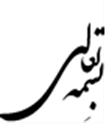 مدیر توسعه فناوری دانشگاهرئیس مرکز رشد فناوری موادو تجهیزات پزشکیفناور